Московский международный деловой центр «Москва-Сити» (ММДЦ «Москва-Сити») — строящийся деловой район в Москве на Пресненской набережной. В настоящее время административно является частью Пресненского района Центрального административного округа города Москвы.В рамках ММДЦ «Москва-Сити» создаётся зона деловой активности, которая объединит бизнес, апартаменты проживания и досуг. Управляющей компанией по созданию и развитию всего проекта ММДЦ «Москва-Сити» выступает ОАО «Сити», а техническим заказчиком и представителем города Москвы в распоряжении государственным имуществом Центрального ядра ММДЦ «Москва-Сити» выступает ГУП «Центр-Сити».Строительство ММДЦ «Москва-Сити» ведётся на Пресненской набережной, на месте бывшей каменоломни, на территории общей площадью около 100 га, из которых 60 га подлежат новой застройке. На 2014 год объём инвестиций в ММДЦ составил примерно 12 млрд $[2]. На 2016 год на территории ММДЦ «Москва-Сити» уже построено двенадцать из двадцати трех запланированных объектов. Еще семь зданий находятся в стройке и четыре — в стадии проектирования.[3]История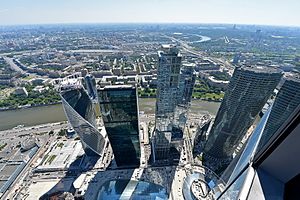 Вид с Москва-Сити. 3 июня 2015Первые планы создания в Москве бизнес-квартала международного образца появились в 1992 году. Инициатором был архитектор Борис Иванович Тхор[4][5], который обратился к Ю. М. Лужкову с предложением построить небоскрёбы международного делового центра[6]. Тогда специально для строительства и эксплуатации ММДЦ «Москва-Сити» при активной поддержке Правительства Москвы было создано Акционерное общество «Сити», позднее преобразованное в ПАО «Сити», которое стало выступать управляющей компанией по созданию и развитию проекта ММДЦ «Москва-Сити». На основании соответствующих договоров, подписанных с Правительством Москвы, ПАО «Сити» выполняет функции заказчика по всему проекту и является арендатором земли под ММДЦ «Москва-Сити».Структуры, организующие работу и функционирование комплексаПАО «Сити»Управляющая компания по созданию и развитию проекта ММДЦ «Москва-Сити», созданная весной 1992 года. В 1994 году Правительство Москвы генеральным договором на управление проектом по созданию и развитию ММДЦ от 30.12.1994 г. уполномочивает ПАО «Сити» выполнять функции управляющей компании проекта «Москва-Сити».В феврале 2014 года основным владельцем «Сити» стала группа «Solvers» во главе с Олегом Малисом[7].В середине июля 2016 года, в связи с изменениями в законодательстве об акционерных обществах, была произведена смена организационно-правовой формы с ОАО на ПАО.ГУП города Москва «Центр-Сити»Создано распоряжением Правительства Москвы от 15 января 2003 года № 43-РП в целях эффективного управления городским имуществом и в интересах привлечения средств для завершения проектирования и строительства, а также дальнейшего содержания, обслуживания и эксплуатации Центрального ядра ММДЦ «Москва-Сити». Всё имущество Центрального ядра закреплено за ГУП «Центр-Сити» на праве хозяйственного ведения[8].ООО «Сити проперти менеджмент»Управляющая компания организована в 2008 году для предоставления услуг на территории ММДЦ «Москва-Сити». Компания занимается коммерческим управлением офисной недвижимости в башнях «Империя», «Федерация» и «Город столиц». В управлении находится более 10 тыс. м².«Центральное ядро»Центральное ядро (3D модель)Основная статья: Центральное ядро Москва-Сити«Центральное ядро» (участки № 6—8) — одно из самых сложных по конструкции строений ММДЦ. Центральное ядро делится на 2 части: подземную и надземную.В подземную часть ядра входит 3 станции метрополитена, в том числе действующая с 2005 года «Выставочная» Филёвской линии. Также там расположена автостоянка на 2750 машиномест и технические помещения. Подземное общественное пространство занимает торговый комплекс, представляющий собой развитую многофункциональную торговую зону, а также вестибюли метро с пешеходными зонами и переходами в здания, расположенные на соседних участках. С западной стороны центрального ядра расположена VIP-стоянка.Наземная часть разделена на три функциональных зоны: гостиница — на участке № 8а; торгово-развлекательный комплекс — на участках № 8б и 7; кино-концертный зал вместимостью около 6000 человек — на участке № 6.Гостиница строится за счёт привлечённых средств, причём объём капитальных вложений составит около 50—55 млн $. Гостиница имеет 5 лестнично-лифтовых блоков, соединяющих надземные этажи гостиницы с подземными автостоянками и предприятиями торговли. На территории объекта предполагается разместить апартаменты, рестораны, зимние сады, террасы, технические и вспомогательные помещения.Торгово-развлекательный комплекс расположен в центральной части здания на участках № 8б и 7. Он разделён на 4 зоны, отражающие концептуально времена года. Объём комплекса образован фронтальными 5-этажными 4-модульными объёмами. Комплекс включает в себя торговую и выставочную зоны, зрелищно-развлекательную, парк, каток, выставки, предприятия питания, торговые и развлекательные помещения, галереи, рестораны. Главное рекреационное пространство накрыто стеклянным куполом.Киноконцертный зал расположен на участке № 6 и рассчитан на проведение значимых зрелищных мероприятий, гала-концертов, форумов, массовых торжеств. Круглый в плане зал имеет трансформируемую сценическую часть, раскрываемую, в случае необходимости. Входы в зал осуществляются через вестибюли. Объём капитальных вложений составит около 120—140 млн $.Начало строительства: 2005 годаОкончание строительства: 2016 годОбщая площадь сооружения: 450 000 м²Объём инвестиций в проект: 300 млн $«Башня 2000»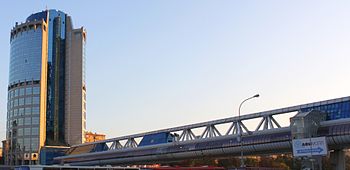 Башня 2000Основная статья: Башня 2000«Башня 2000» (участок № 0) — 34-этажное офисное здание, расположенное на правом берегу Москвы-реки. Башня соединена с ММДЦ торгово-пешеходным мостом «Багратион», ставшим первой постройкой в рамках ММДЦ. Кроме офисных помещений в здании расположены подземная стоянка, рестораны и прочие рекреационные помещения.Начало строительства: 1996 годОкончание строительства: 2001 годВысота: 104 мКоличество этажей: 34Общая площадь здания: 61 057 м²ЭкспоцентрЭкспоцентр (участок № 1) — одна из ведущих выставочных организаций стран Восточной Европы и крупнейший организатор международных выставок и конгрессных мероприятий в России. «Экспоцентр» организует участие российских фирм и организаций в выставках и ярмарках за рубежом; в течение многих лет по поручению Правительства Российской Федерации является организатором российских экспозиций на Всемирных выставках.Ежегодно на Центральном выставочном комплексе «Экспоцентр» проходит более 100 выставочных мероприятий различного масштаба и значимости. В них принимают участие около 30 тыс. экспонентов. Число посетителей — около 1 млн человек. Общая площадь ЦВК «Экспоцентр» — более 250 тыс. м², общая выставочная площадь — 135 тыс. м²: закрытая — 85 тыс. м², открытая — 50 тыс. м². В 2007 году площадь выставочно-конгрессных мероприятий составила более 700 тыс. м².Башня ЭволюцияОсновная статья: Башня Эволюция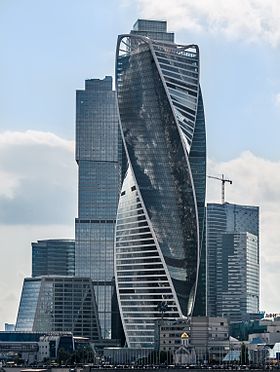 Башня ЭволюцияНа участках № 2 и 3 разместится многофункциональный центр «Башня Эволюция» высотой 54 этажа. В состав многофункционального центра войдут как помещения непосредственно Дворца Бракосочетаний с банкетными залами и ресторанами, так и офисные помещения.В стилобатной части центра предусматривается размещение торгово-развлекательных помещений, а также пешеходных связей между ТПМ «Багратион», станцией метро «Выставочная» и помещениями «Центрального ядра». В подземной части предусматривается размещение подземной автостоянки.В рамках благоустройства участков № 2 и 3 предусматривается строительство общегородской площади на эксплуатируемой кровле стилобатной части.Начало строительства: 2011 годЗавершение строительства: 2014 годВысота: 255 мКоличество этажей: 54Общая площадь земельного участка: 2,549 гаОбщая площадь здания: 169 000 м²Общая площадь помещений Дворца бракосочетания: 2000 м²Количество машиномест: 1350Архитектор: Тони Кеттл (Tony Kettle)Застройщик: Ренейссанс констракшнДеловой комплекс «Империя»Основная статья: Империя (деловой комплекс)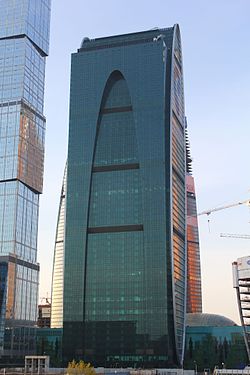 Комплекс «Imperia Tower»Деловой комплекс «Империя» (участок № 4) представляет собой многофункциональный комплекс, сочетающий офисные помещения, апартаменты и торговые помещения.Начало строительства: 2006 годЗавершение монолитных работ: 2009 годЗавершение остекления: 2010 годЗавершение отделочных работ: 2011 годВысота: 239 мКоличество этажей: 60Общая площадь земельного участка: 1,74 гаОбщая площадь здания: 203 191 м²Общая площадь офисных помещений: 121 497 м²Общая площадь апартаментов: 45 377 м²Архитектор: NBBJКомплекс «Город столиц»Основная статья: Город столиц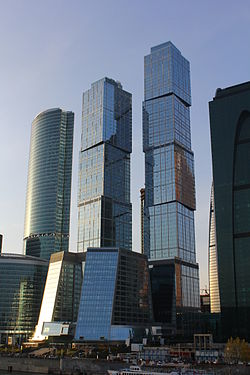 Комплекс «Город столиц»Комплекс «Город столиц», символизирующий Москву и Санкт-Петербург, располагается на участке № 9.Архитектурный ансамбль, совмещающий в себе развлекательный комплекс, помещения офисов и элитные квартиры, под которые отводится больше половины верхних этажей. «Город столиц» состоит из двух башен — 76-этажная «Москва» и 65-этажный «Санкт-Петербург»[18], высотой 302 м и 257 м соответственно, объединённых 17-этажным стилобатом и 17-этажного купольного здания с атриумом. Весь комплекс располагается на едином подиуме, состоящем из 6-уровневого подземного объёма и надземного 4-уровневого общественного пространства. В надземной части подиума располагаются магазины, фитнес-центр, презентационные залы, рестораны. В 17-этажной стилобатной части располагаются офисные помещения, над офисами в башнях — апартаменты.Начало строительства: 2005 годЗавершение строительства: 2009 годВысота: 302 мКоличество этажей: башня «Москва» — 74; башня «Санкт-Петербург» — 65; купольное здание — 17Общая площадь земельного участка: 1,27 гаОбщая площадь объекта: 288 680 м²Общая площадь торговой части: 10 000 м²Общая площадь спортивной части (фитнес): 2480 м²Общая площадь общественной части, включая рестораны и кинотеатры: 10 800 м²Общая площадь офисной части: 80 000 м²Общая площадь апартаментов: 101 440 м²Количество машиномест: 2000Архитектор: фирма NBBJОбъём инвестиций: 450 млн $Комплекс «Башня на Набережной»Основная статья: Башня на Набережной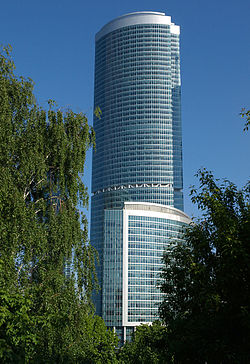 Комплекс «Башня на Набережной»Комплекс «Башня на Набережной» находится на участке № 10 проекта Москва-Сити. Данный комплекс включает в себя три здания разной этажности (17, 27 и 59 этажей). В октябре 2004 года 17-этажное здание было готово для въезда арендаторов. В октябре 2005 года второе, 27-этажное. Строительство третьего небоскрёба началось в январе 2005 года, закончилось в октябре 2007 года, тогда же он был введён в эксплуатацию. Блок A и блок B расположены над четырьмя, а блок C над пятью подземными этажами. Площади общего пользования, находящиеся на первом подвальном уровне, и торговый холл объединяют их в единое целое.В комплексе разместятся офисные помещения класса «А», включая один подземный этаж, который будет отведён под розничную торговлю. На остальных подземных этажах разместятся автомобильные парковки.Начало строительства: 2003 годЗавершение строительства: 2007 годВысота: 268 мКоличество этажей: Башня «С» — 59; Башня «В» — 27; Башня «А» — 17Общая площадь участка: 1,6 гаОбщая площадь башни «А»: 39 800 м²Общая площадь башни «В»: 53 994 м²Общая площадь башни «С»: 160 200 м²Архитектор проекта: архитектурное бюро EnkaЗаказчик-застройщик: Сити Сентер Инвестмент БВОбъём инвестиций: 200 млн $IQ-quarterОсновная статья: IQ-quarter (Москва-Сити)IQ-quarter (участок № 11) — главный транспортно-пересадочный узел ММДЦ «Москва-Сити». Одной из основных целей функционального назначения Терминального комплекса является транспортировка пассажиров от аэропортов Внуково и Шереметьево к ММДЦ «Москва-Сити» по существующим железнодорожным путям, что позволяет быстро добираться до центра города. Многоуровневый терминал соединяет несколько подземных зон со станциями метрополитена и городского транспорта. Объект строительства располагается в непосредственной близости от Третьего транспортного кольца.Архитектурная концепция терминального комплекса, получившего позднее название IQ-quarter, разрабатывалась архитектурной компанией «NBBJ», инженерное проектирование осуществляла инженерная компания Arup.Комплекс представляет собой 22-этажное здание гостиницы (блок 1) и два высотных офисных здания высотой 34 (блок 2) и 43 (блок 3) этажа, объединённые общим подземным пространством, используемым для парковки (925 машиномест), размещения торговых площадей и сооружений «мини-метро».Подземное пространство комплекса включает в себя 7 этажей. Общая площадь комплекса составляет 228 000 м²: надземная часть — 159 765 м², подземная — 68 235 м².Начало строительства: 2010 годОкончание строительства: 2016 годПлощадь участка: 1,84 гаОбщая площадь комплекса: 228 000 м²Количество этажей: башня 1 — 22; башня 2 — 34; башня 3 — 43Количество машиномест на автостоянке: 925ЕвразияОсновная статья: Евразия (Москва-Сити)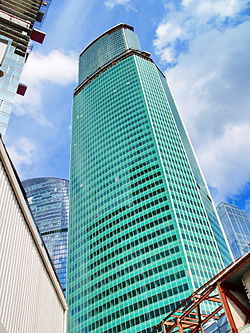 Башня ЕвразияПроект, располагающийся на участке № 12, представляет собой офисно-рекреационный комплекс, включающий 309-метровое здание общей площадью 207 542 м² на трёхэтажном подиуме, в котором размещается фитнес-центр, развлекательные центры, рестораны и магазины. Остальные площади распределены следующим образом: 106 231 м² отдано под офисы класса А, а 21 185 м² занял гостиничный комплекс. На нижних ярусах разместилась парковка на более чем 1000 автомобилей. Под нежилые помещения отведены этажи с -5 по 50.Внешний облик здания — сочетание классики с небольшими вкраплениями модерна.Начало строительства: 2007 годОкончание строительства: 2015 годВысота: 309 мКоличество этажей: 72 надземных и 5 подземныхОбщая площадь: 207 542 м²Площадь офисных помещений: 106 231 м²Площадь гостиничного комплекса: 21 185 м²Количество машиномест: 1000Архитекторы: Swanke Hayden и Connell ArchitectsОбъём инвестиций: 250 млн $Башня ФедерацияОсновная статья: Башня Федерация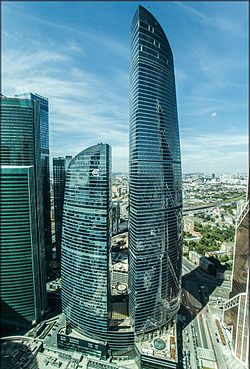 Башня ФедерацияОфисный комплекс «Федерация» располагается на участке № 13 ММДЦ «Москва-Сити». Строение представляет собой конструкцию из двух трёхгранных башен высотой 374 м и 242 м над поверхностью земли, расположенных на стилобате. В башнях располагаются офисные помещения и апартаменты, разделяемые техническими этажами, а также ресторан. В стилобатной части планируется организация полного комплекса торговых и бытовых услуг. Подземная часть включает в себя технические помещения и пешеходную зону, соединяющую комплекс с центральной частью делового центра, северным выездом и комплексом на 12 участке.Начало строительства: 2003 годОкончание строительства: 2017 годВысота: башня «Запад» — 242 м; башня «Восток» — 374 мКоличество этажей: башня «Запад» — 63; башня «Восток» — 101Общая площадь объекта: 443 000 м²Общая площадь земельного участка: 1,07 гаДевелопер: «АЕОН-Девелопмент»Застройщик: ЗАО «Башня Федерация»Проектировщик: Проектное бюро «Thornton&Tomasetti», ООО «Проектное бюро „Римакс“»Управление и эксплуатация: ООО «ВБ Сервис» (башня «Запад»), УК «Федерейшн Груп» (башня «Восток»)Архитекторы: Сергей Чобан, Питер Швегер (Архитектурная мастерская SPEECH)Объём инвестиций: 1,2 млрд $Меркурий Сити ТауэрОсновная статья: Меркурий Сити Тауэр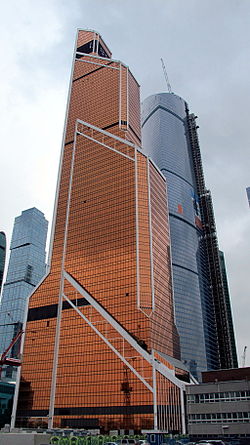 Меркурий Сити ТауэрМногофункциональное здание с помещениями жилого и нежилого фондов, помещениями торгово-бытового и культурного назначения «Меркурий Сити Тауэр» на участке № 14. Строение имеет три подземных этажа. В здании располагаются офисные помещения, апартаменты, торговые площади, а также рестораны. Подземная часть включает в себя автостоянку, технические и торговые помещения. Сейчас здание по высоте третье в ММДЦ и в Европе и входит в категорию «сверхвысокие строения».Начало строительства: 2007 годОкончание строительства: 2013 годВысота: 339 мКоличество этажей: 75Общая площадь земельного участка: 0,5 гаОбщая площадь объекта: 173 960 м²Общая площадь офисных помещений: 87 600 м²Общая площадь апартаментов: 22 619 м²Инфраструктура: 3700 м²Общая площадь тех. помещений: 16 900 м²Общая площадь автостоянки: 18 000 м²Архитекторы: Михаил Посохин, Фрэнк Уильямс и Г. Л. СиротаКоличество машиномест: 437Офисно-деловой комплекс Основная статья: Око (Москва-Сити)Участок 16 разделён на две части — 16а и 16б.На участке 16а будет расположено офисно-административное высотное здание и здание с апартаментами.Площадь участка: 1,02 гаИнвестор: «Лисарио Трейдинг Лимитед»Заказчик: ООО «Строй Ресурс»Архитектурное бюро: «Skidmore, Owings & Merrill LLP»Общая площадь: 249 600 м²Площадь офисных помещений: 122 493 м²Площадь жилых помещений: 122 507 м²Площадь торговых помещений: 1111 м²Площадь технических помещений: 2682 м²Количество машиномест: 1135Северная башня имеет высоту 245 м и насчитывает 49 этажейЮжная башня имеет высоту 352 м и насчитывает 85 этажейНа участке 16б будет расположена общественная автостоянка средней этажности и трёхзвездочная гостиница.Инвестор: «Лисарио Трейдинг Лимитед», ОАО «Сити»Заказчик: ООО «Строй Ресурс», ОАО «Сити»Архитектурное бюро: «Skidmore, Owings & Merrill LLP»Площадь участка: 1,56 гаОбщая площадь: 180 000 м²Общая площадь надземной части: 107 250 м²Общая площадь помещения автостоянки: 74 250 м²Общая площадь помещения гостиницы: 30 000 м²Общая площадь подземной части: 72 750 м²Общая площадь помещения автостоянки: 72 750 м²Количество машиномест: 374016-этажная автостоянка22-этажная гостиницаСеверная башняОсновная статья: Северная башня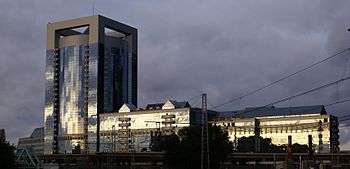 Северная БашняСеверная башня — одно из самых низких строений ММДЦ, расположенное на участке № 19. В башне расположены офисные помещения, концертный зал, фитнес-центр, рестораны, кафе, лечебное учреждение, а также автостоянка. Наверху башни имеются значительные по размеру железные фермы, которые выполняют декоративную функцию. Башня имеет внушительный 18-этажный атриум, который завершается куполом. Здание было сдано в эксплуатацию третьим в районе Сити после Башни-2000 и Башни на Набережной. Башня строилась с 2005 года по 2007 год.Начало строительства: 2005 годОкончание строительства: 2007 годВысота: 108 мКоличество этажей: 27Общая площадь проекта: 135 000 м²ТранспортРасположение ММДЦ «Москва-Сити» в центре столицы должно обеспечить удобный и простой доступ к комплексу. Утверждённая Правительством Москвы программа создания современной транспортной системы включает:построенный пешеходный мост «Багратион» через Москву-реку;реконструкцию и обустройство существующих дорог;создание новых магистралей и многополосных скоростных трасс, соединяющих ММДЦ с основными транспортными артериями города (в частности, участок 3-го транспортного кольца с десятиполосным мостом и общественно-транспортным узлом «Западный въезд», дублёр Кутузовского проспекта с автомобильным мостом через Москву-реку, магистраль вдоль Малого кольца Московской железной дороги от Звенигородского проспекта до ММДЦ, продление Краснопресненской набережной с тоннелем под Малым кольцом Московской железной дороги);построенные три станции метрополитена («Выставочная», «Международная», «Деловой центр») с пересадочным узлом в Центральном ядре ММДЦ;открытие станции «Деловой центр» Московского центрального кольца в рамках проекта реконструкции и запуска в 2016 году регулярного пассажирского движения по кольцу;создание новой скоростной внеуличной транспортной системы ММДЦ — Шереметьево;создание принципиально новой, эффективной и безопасной системы доставки грузов в ММДЦ по железнодорожным, автомобильным и речным транспортным системам.Средства массовой информацииВ 2016 году у Москва-Сити появилось средство массовой информации — развлекательно-деловой интернет журнал Moscow City Journal (издательский дом White Nation).[19]Москва-Сити — пилотный проект Большого Сити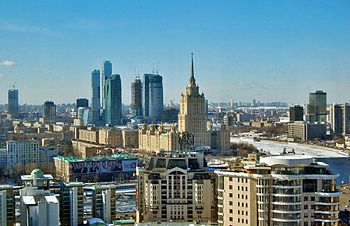 Большой Сити, 10 марта 2010. Слева Миракс Плаза, в середине позади гостиницы «Украина» — ММДЦ, справа ЦМТСтроительство Москва-Сити является первым этапом создания района Москвы «Большой Сити»[20]. «Москва — Большой Сити» (реже «Москва — Новый центр» или «Москва-Сити-2») — проектируемый новый район в Москве. Предполагается, что он будет расположен на месте бывших промышленных зон между строящимся «Москва-Сити» и Хорошёвским шоссе (общая площадь — около 1000 га). На этой территории, как ожидается, будет построен 21 млн м² недвижимости; инвестиции составят свыше 100 млрд $. Москомархитектура утвердила проект застройки мукомольного завода в октябре 2016 года.Управляющей компанией проекта назначено ЗАО «Большой Сити». Некоторые проекты построены («Центр международной торговли»), другие одобрены («Юрий Долгорукий», «Райская жизнь») или уже реализуются («Mirax Plaza», «Звенигородский»). Началась реализация проекта гостинично-делового комплекса на месте мелькомбината № 4[21].Чрезвычайные происшествия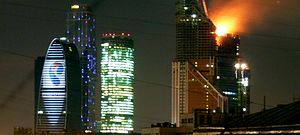 Пожар 2012 года2 апреля 2012 года в процессе строительства башни «Восток» произошёл крупный пожар на 67-м этаже, тушение которого заняло около четырёх часов. Всего в операции по ликвидации возгорания в здании приняли участие 25 пожарно-спасательных подразделений и 4 вертолёта Московского авиационного центра. Несмотря на привлечение вертолётов, потушить пожар долгое время не удавалось. Верхний этаж высотки полыхал практически по всей площади. Пламя то затухало, то разгоралось с новой силой. В результате инцидента никто не пострадал[22].25 января 2013 года в процессе строительства многофункционального комплекса «ОКО» произошёл пожар на 24-м этаже[23].12 января 2014 года в процессе строительства 17-этажного здания на Тестовской улице произошло возгорание. В результате задымления на 15-м этаже никто не пострадал[24].9 июля 2014 года в процессе строительства башни «Эволюция» в произошло возгорание кабеля, которое вскоре было ликвидировано. В результате происшествия никто не пострадал[25].31 августа 2015 года в 18:45 начался пожар на 33 этаже в башне «Федерация-Восток». Причина пожара — возгорание строительных материалов. Открытая площадка-место планируемого перехода между башнями[26]13 апреля 2016 года из окна 85 этажа строящегося небоскрёба в «Москва-Сити» выпал рабочий[27].Московский международный деловой центр "Москва-Сити" (ММДЦ "Москва-Сити") - строящийся деловой район в Пресненском районе столицы, настоящий город небоскрёбов, выросший на месте старой каменоломни."Москва-Сити" - знаковый проект для современной Москвы, благодаря которому деловая и общественная жизнь столицы вышла на новый уровень. К проектированию небоскрёбов изначально привлекались ведущие мировые архитекторы, благодаря чему здания в составе делового центра не раз номинировались и выигрывали различные архитектурные премии, а сам район стал новой достопримечательностью Москвы и одним из наиболее престижных мест столицы.В целом, ультрасовременная архитектура комплекса и удачное расположение на Пресненской набережной Москвы-реки делают ММДЦ "Москва-Сити" уникальным городом в городе, объединившим внутри себя огромные офисные здания, дорогие жилые апартаменты и развитую торгово-развлекательную инфраструктуру.от станции "Деловой центр" Московского центрального кольца.  История строительства "Москва-Сити"Идея построить в Москве деловой центр мирового уровня, не уступающий лондонскому Канэри-Уорф (Canary Wharf) и Уолл-Стрит (Wall Street) в Нью-Йорке, появилась в 1992 году: архитектор Борис Тхор обратился к московскому мэру Юрию Лужкову с предложением построить в столице небоскрёбы для международного делового центра.Предложение было одобрено, и для строительства делового района выделили около 100 гектаров земли на Пресненской набережной (на месте бывшей каменоломни), 60 из которых подлежали новой застройке, а также небольшой участок на набережной Тараса Шевченко.Первыми объектами, построенными в рамках проекта, стали совмещённые между собой торгово-пешеходный мост "Багратион" (1997 год), соединивший Краснопресненскую набережную с набережной Тараса Шевченко, и офисное здание "Башня 2000" (2001 год). Наиболее активная фаза строительства началась в 2000-х годах и продолжается до сих пор. Периодически возводимые небоскрёбы бьют рекорды: в 2011 году башня "Меркурий" стала самым высоким зданием в Европе, а в 2015 тот же титул перехватила достигшая проектной высоты башня "Федерация" ("Восток").Небоскрёбы и высотные здания "Москва-Сити"На сегодняшний день завершены или близки к завершению 11 небоскрёбов и высотных зданий в составе ММДЦ "Москва-Сити".• Башня "Федерация": офисный комплекс высотой 374 метра (95 этажей), построенный в 2003-2016 годах по проекту архитекторов Петера Швегера и Сергея Чобана. Здание представляет собой композицию из 2 трёхгранных башен ("Восток" и "Запад"), расположенных на общем стилобате. Самое высокое здание в Европе.• "ОКО": комплекс из 2 башен (352 метра - 85 этажей и 245 метров - 49 этажей), построенный в 2007-2015 годах. В одной из башен расположены офисные помещения, вторая сочетает жилые апартаменты и отель.• Башня "Меркурий" (Mercury City Tower): многофункциональное здание высотой 339 метров (75 этажей), построенное в 2007-2013 годах по проекту архитекторов Фрэнка Уильямса, Михаила Посохина и Геннадия Сироты. От всех прочих зданий ММДЦ "Москва-Сити" отличается золотистым цветом фасада.• Башня "Евразия": офисно-рекреационный комплекс высотой 309 метров (71 этаж), построенный в 2007-2014 годах по проекту архитектурного бюро Swanke Hayden Connell Architects. Внешне напоминает огромную бутылку из зелёного стекла; внутри разместились торговые помещения, офисы и жилые апартаменты.• Комплекс "Город столиц": комплекс из 2 башен, построенный в 2005-2009 годах. Башня "Москва" имеет высоту 302 метра (76 этажей), башня "Санкт-Петербург" - 257 метров (65 этажей). Включает развлекательный комплекс, офисные помещения и элитные квартиры.• "Башня на набережной": комплекс из 3 зданий разной этажности, построенный в 2003-2007 годах по проекту турецкого архитектурного бюро Enka. Высота башни "C" составляет 268 метров (59 этажей), башни "B" - 127 метров (27 этажей), башни "A" - 85 метров (17 этажей). В здании расположены офисные помещения.• Башня "Эволюция" (Evolution Tower): многофункциональный небоскрёб высотой 255 метров (53 этажа), построенный в 2011-2014 годах по проекту архитектора Тони Кеттла. Внутри разместились торговые и офисные помещения. Отличается от прочих небоскрёбов "Москва-Сити" причудливой формой: здание закручивается, словно молекула ДНК.• Деловой комплекс "Империя" (Imperia Tower): многофункциональный комплекс высотой 239 метров (60 этажей), сочетающий жилые апартаменты, офисные помещения и торговые помещения, построен в 2006-2011 годах.• "IQ-квартал": комплекс из 3 высотных зданий (169, 135 и 85 метров), построенных в 2010-2016 годах. Включает офисные помещения и гостиницу.• "Северная башня": офисное здание с концертным залом высотой 108 метров (27 этажей), построенное в 2005- 2007 годах.• "Башня 2000": офисное здание высотой 104 метра (34 этажа), построенное в 1996-2001 годах по проекту архитектора Бориса Тхора. Единственное здание ММДЦ "Москва-Сити", расположенное на набережной Тараса Шевченко; соединено с основной частью комплекса и Краснопресненской набережной торгово-пешеходным мостом "Багратион".Прочие сооружения и инфраструктура "Москва-Сити"Помимо небоскрёбов и высотных зданий, ММДЦ "Москва-Сити" включает ряд общественных и торгово-развлекательных сооружений.• "Центральное ядро Москва-Сити": одно из самых сложных строений, включающее обширные подземную и надземную части. Подземная часть Центрального ядра включает 3 станции метрополитена, автостоянку и торговые помещения, надземная - ТРЦ "Афимолл-Сити", гостиницу и киноконцертный зал. Центральное ядро также выступает в роли пересадочного узла метрополитена и связывает башни делового центра пешеходными переходами и галереями.• Экспоцентр: выставочное пространство, обслуживающее Центральный выставочный комплекс Москвы. Формально включённый в состав ММДЦ "Москва-Сити", Экспоцентр был построен в 1970-1980-х годах и достроен в 2000-х.• Мост "Багратион": торгово-пешеходный мост, построенный в 1997 году. Связав Краснопресненскую набережную с набережной Тараса Шевченко, стал первым осуществлённым проектом в рамках ММДЦ "Москва-Сити".Несмотря на то, что масштаб "Москва-Сити" поражает сам по себе уже сейчас, а проект ещё далёк от завершения, московское правительство и застройщики уже планируют его развитие: район "Большой Сити" расположится на месте бывших промзон между "Москва-Сити" и Хорошёвским шоссе. Общая площадь проекта составит около 1000 гектаров, инвестиции - свыше 100 миллардов долларов.Фактически, ММДЦ "Москва-Сити", будучи наиболее современным и технологичным районом Москвы, стал пилотным проектом "Большого Сити".Добраться до ММДЦ "Москва-Сити" можно пешком от станций метро "Выставочная" и "Международная" Филёвской линии, "Деловой центр" Калининской линии, а такжеhttp://mosprogulka.ru/places/moscow-cityСравнение чего хотели, а чего построили http://realty.rbc.ru/news/577d23d19a7947a78ce91983Легенды:Парковка-бомбоубежищеПодземная жизнь комплекса не менее насыщенна, чем поднебесная. Через парковку, вмещающую 8000 машин, жители башен ходят друг к другу в гости. В ста метрах под «Афимоллом» расположено бомбоубежище, где по легенде живет привидение. Поскольку квартал растет не только ввысь, вширь, но и вглубь, у бомбоубежища есть шансы в скором времени превратиться в торговые ряды. Что тогда будет делать местный призрак, неясноСвой ФрейдНа Западе походы к психологу воспринимаются как необходимость и правило хорошего тона. Делиться с близкими нескончаемым потоком своих страхов и радостей считается не очень приличным, ведь для этого существуют профессионалы. В России психотерапия пока не приобрела такую популярность, однако с каждым годом количество клиентов у хороших специалистов возрастает. Неудивительно, что в «Москва-Сити» есть кабинет психолога и даже выпускается ежемесячная микрогазета «ВБашне», в которой анализируются волнующие каждого вечные вопросы карьерного роста и романтических отношений.Терапия животнымиКак и в любой стране, в «Москва-Сити» живут и свои представители животного мира. Например, даже пренебрегая услугами психолога, сотрудники офисов во время обеденного перерыва успокаивают нервы любуясь морскими свинками и рыбками в зоомагазине в «Афимолле». В одних из жилых апартаментов держали леопарда и крокодила, но они, по слухам, уже покинули страну вместе с хозяином. А в башне «Федерации» по одному из офисов некогда важно расхаживала игуана.Ресторан кошерной кухни и лучшая столоваяДля любителей ближневосточных блюд в «Афимолле» работает ресторан кошерной кухни. Но, как утверждают старожилы, лучше всего в «Сити» кормят в закрытой столовой ВТБ. Она расположена на седьмом этаже в башне «Северо-Запад». Есть и другое секретное место: столовая на минус первом этаже, где, по словам знатоков, готовят еще вкуснее.Детский уголокНе так давно в еще не достроенной башне «Эволюция» открылся детский «город профессий» — «Мастерславль». В его декорациях, воссоздающих Торжок, есть все то, что позволяет назвать его городом: вокзал, больница, банк, таможня, турагенство, магазин, автомойка, ателье, театр и даже налоговая инспекция. Во всех этих учреждениях ребенок работает и зарабатывает, потребляет и создает. Разработаны различные специальные программы для детей с акцентами на социально-психологическом здоровье, экологии, науках, ремеслах и искусствах, а также финансовой грамотности и воспитании налоговой культуры. Оставить здесь ребенка на лето не получится, зато можно приводить его сюда ежедневно. В скором времени в башне «Эволюция» будет открыта еще и частная школа.http://finparty.ru/office_life/19544/На башне Око открыт самый дорогой каток Москвы http://www.msk.kp.ru/daily/26620.4/3637911/Арбатская
После попадания бомбы в тоннель мелкого заложения «Арбатская» — «Смоленская» в 1941 году стала очевидной незащищенность этого участка метро, который носил стратегический характер. Было принято решение о замене этого участка новым, глубоким. Поэтому в 1953 году был построен новый участок Арбатско-Покровской линии «Площадь Революции» — «Киевская» , полностью дублировавший старый, при этом участок мелкого заложения «Площадь Революции» — «Киевская» был закрыт и открыт заново лишь в 1958 году в составе Филёвской линии. В результате в Москве по две независимых «Арбатских» и «Смоленских» . По официальной версии необходимость строительства была обусловлена большим перепадом глубины между станциями «Площадь Революции» и «Улица Коминтерна» , хотя похожие перепады уже были к тому времени в московском метро. Скорее всего причина строительства глубокой линии связана с ее стратегическим характером, есть версии, что за «Киевской» тоннель был продолжен к Кунцевской даче Сталина и сама линия 
таким образом становилась подземной правительственной трассой. Позже этот тоннель использовали при строительстве станции «Парк Победы» . Версия Генеральным штабом, при необходимости и сама превращалась в огромный бункер, соединенный с несколькими подземными линиями метрополитена.Москва. Выход с эскалатора станции Арбатская. Подходит иностранец:
"Извините, это станция Арбатская?" "Excuse me, is it Arbatskaya station?" 
"Которая из них?" "Which one of them?" 
"Что вы имеете в виду?" "What do you mean?" 
"Есть две станции с одним названием на разных ветках" "There are two stations with the same name on different lines" 
"Непереводимая игра слов" "Fuck" 
Чего-то тыкает в телефоне.
"Синя ветка!" "The blue line!" 
"Они обе "синие", одна синяя, одна голубая {светло-синяя}" "They are both on blue lines, one is pure blue , another is light blue" 
"Что?! Вы издеваетесь?! У вас две станции с двумя одинаковыми названиями на двух, черт подери, синих ветках?!" "What?! Are you kidding?! You have two fucking stations with two similar names on two goddamn blue lines?!" 
"Фактически да" "In fact yes" 
"Но как их различать?!" "How one should get the difference?!" 
"Вы должны чувствовать их" "You should feel it" 
Я ему, разумеется, помог. В конце он отрезал.
"Это безумство. Обама никогда не победит" "It's all insane. Obama will never win" 
via alexander.tsypkin 
(вроде не было)Небольшая юмористическая зарисовка из нашей жизни. В московском метро на выходе с эскалатора станции Арбатская к русскому парню подходит за помощью заблудившийся иностранец. Далее рассказ от лица главного героя.

- Excuse me, is it Arbatskaya station? (Извините, это станция Арбатская?)
- Which one of them? (Какая из них?)

- What do you mean? (Что вы имеете ввиду?)
- There are two stations with the same name on different lines. (Существуют две станции с одинаковым названием, которые находятся на разных линиях.)

- Fuck! (Непереводимая игра слов.)

Озадаченный иностранец что-то напряженно тыкает в телефоне.

- The blue line! (Синяя линия!)
- They are both on blue lines, one is pure blue, another is light blue. (Они обе находятся на синих линиях, одна на темно синей, другая на светло синей.)

- What?! Are you kidding?! You have two fucking stations with two similar names on two goddamn blue lines?! (Что? Ты шутишь?! У вас есть две долбаные станции с одинаковыми названиями на двух чертовых синих линях?)
- In fact yes. (В общем-то да.)

- How should one get the difference?! (Как же вы их различаете?)
- You should feel it. (На уровне ощущений.)

Потом я, разумеется, помог иностранцу. А тот на прощание подвел итог.

- It's all insane. Obama will never win! (Вы все ненормальные. Обаме вас никогда не победить!)http://www.kulturologia.ru/blogs/070415/23995/Как известно, многих москвичей и гостей столицы вводило в заблуждение наличие двух станций с одинаковым названием - "Арбатская" Филёвской линии и "Арбатская" Арбатско-Покровской линии.

"Наконец-то у нас появился достойный повод переименовать эти две станции", - сообщил директор Московского метрополитена Дмитрий Гаев, - "Теперь путаницы с "Арбатскими" больше не будет".

Согласно распоряжению Гаева, эти станции получат названия "Артиллерийская" Филёвской линии и "Артиллерийская" Арбатско-Покровской линии.http://forum.nashtransport.ru/index.php?showtopic=16313В московском метро две Арбатских и две Смоленских станции. Они не соединены переходами и географически дублируют друг друга. 23 июля 1941 года при налете на Москву немецкой авиации, одна из бомб повредила шахту метро по Карманицкому переулку. Это был участок между Арбатской и Смоленской станциями линии мелкого заложения (глубина — 8 метров), сейчас эти станции относятся к Филевской (голубой) линии. Несмотря на то, что движение было восстановлено в течение суток, стала очевидной незащищенность неглубокой линии метро вместе с метромостом между Смоленской и Киевской. В 1947 году было принято решение о замене линии новой, глубокого заложения.5 апреля 1953 года был открыт новый участок от станции Площадь Революции до Киевской (сейчас это линия синего цвета — Арбатско-Покровская), а станции мелкого заложения были закрыты. Новая линия глубокого заложения не полностью копировала старую, число станций сократилось на одну: станция Арбатская была построена между Арбатской и Александровским садом (старые названия — Улица Коминтерна, Калининская).Станции старой ветки были закрыты для пассажиров на 5 лет и использовались под склад. А вестибюль Калининской переделали для входа на новую станцию Арбатская. В 1958 году ветку мелкого заложения вновь открыли уже как Филевскую линию, сохранив названия станций на момент закрытия.В 2013 году авторы новой схемы метро из студии Артемия Лебедева предложили назвать станции Филевской линии «Арбатская-2» и «Смоленская-2», или переименовать Арбатскую голубой линии в «Староарбатскую».Проблема с двумя несоединенными Смоленскими может решиться с расширением метро. К 2015 году планируется создание перехода со Смоленской Филевской линии на новую станцию Калининской (желтой) линии Плющиха. Через новую станцию планируется построить переход на Смоленскую Арбатско-Покровской линии.http://neznal.ru/20130304_arbatskaya-smolenskaya